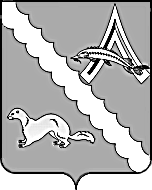 АДМИНИСТРАЦИЯ АЛЕКСАНДРОВСКОГО РАЙОНАТОМСКОЙ ОБЛАСТИПОСТАНОВЛЕНИЕВ соответствии с пунктом 6 части 1 статьи 9 Федерального закона от 29.12.2012 № 273-ФЗ «Об образовании в Российской Федерации», Федеральным законом от 24.06.1999 № 120-ФЗ «Об основах системы профилактики безнадзорности и правонарушений несовершеннолетних», статьей 46 Устава муниципального образования «Александровский район» утвержденного решением Думы Александровского района Томской области от 16.04.2009г. № 447, в целях определения порядка взаимодействия органов, учреждений и организаций, участвующих в проведении учета детей в возрасте от 2 месяцев до 8 лет, подлежащих обучению по образовательным программам дошкольного образования в муниципальных дошкольных образовательных учреждениях Александровского района, ПОСТАНОВЛЯЮ:Утвердить Порядок учета детей, подлежащих обучению по образовательным программам дошкольного образования в муниципальных дошкольных образовательных учреждениях Александровского района, согласно приложению.2. Настоящее постановление вступает в силу со дня его официального опубликования (обнародования).3. Контроль за исполнением настоящего постановления возложить на  заместителя Главы Александровского района Каримову О.В.Приложениек постановлению АдминистрацииАлександровского района Томской областиот 13.07.2018 № 869Порядокучета детей, подлежащих обучению по образовательным программам дошкольного образования в муниципальных дошкольных образовательных учреждениях Александровского района1. Общие положения1.1. Настоящий Порядок учета детей, подлежащих обучению по образовательным программам дошкольного образования в муниципальных дошкольных образовательных учреждениях Александровского района (далее - Порядок), разработан в целях реализации полномочия Александровского района, установленного пунктом 6 части 1 статьи 9 Федерального закона от 29.12.2012 № 273-ФЗ «Об образовании в Российской Федерации».1.2. Настоящий Порядок определяет систему учета детей, подлежащих обучению по образовательным программам дошкольного образования в муниципальных дошкольных образовательных учреждениях Александровского района (далее – учет детей), определяет порядок взаимодействия органов, учреждений, предприятий, участвующих в проведении учета детей.1.3. Учету, организованному в соответствии с настоящим Порядком, подлежат все дети в возрасте от 2 месяцев до 8 лет, не имеющие дошкольного образования, проживающие (постоянно или временно) или пребывающие на территории Александровского района, в целях обеспечения их конституционного права на получение дошкольного образования.1.4. Информация по учету детей подлежит сбору, передаче, хранению и использованию в порядке, обеспечивающем ее конфиденциальность, в соответствии с требованиями Федеральных законов от 27.07.2006 № 149-ФЗ «Об информации, информационных технологиях и о защите информации», от 27.07.2006 № 152-ФЗ «О персональных данных».1.5. Вся информация, предусмотренная настоящим Порядком, хранится и представляется на электронных носителях.2. Порядок организации работы по учету детей2.1. В целях учета детей постановлением Администрации Александровского района, муниципальные дошкольные образовательные учреждения закрепляется за конкретными территориями Александровского района (далее - закрепленная территория).2.2. Организацию работы по учету детей осуществляет муниципальное казенное учреждение Отдел образования Администрации Александровского района Томской области (далее – Александровский РОО).2.3. В учете детей участвуют:2.3.1. муниципальные дошкольные образовательные учреждения Александровского района;2.3.2. МУП ЖКС Александровского сельского поселения и Александровское сельское поселение;2.3.3. Областное государственное казенное учреждение «Социально-реабилитационный центр для несовершеннолетних Александровского района»;2.3.4. Областное государственное автономное учреждение здравоохранения «Александровская районная больница» (ОГАУЗ «Александровская РБ»);2.3.5. Отдел ЗАГС Александровского района Томской области;2.3.6. ОГКУ «Центр социальной поддержки населения Александровского района»;2.3.7. муниципальные учреждения дополнительного образования Александровского района;2.3.8. муниципальные общеобразовательные учреждения Александровского района;2.3.9. органы и учреждения системы профилактики безнадзорности и правонарушений несовершеннолетних:а) комиссия по делам несовершеннолетних и защите их прав (далее - КДНиЗП);б) отдел по опеке и попечительству Администрации Александровского района;в) Отдел ОП № 12 (по обслуживанию Александровского района).2.4. Источниками сведений о численности детей являются:2.4.1. региональная система электронной очереди в дошкольные образовательные организации – АИС «Комплектование ДОО»;2.4.2. данные регистрации по месту пребывания и месту жительства;2.4.3. данные о детях, составленные участковыми педиатрами ОГАУЗ «Александровская РБ»;2.4.4. данные о детях, выявленных в ходе проведения обходов дворов, домов, квартир сотрудниками Отдела ОП № 12;2.4.5. данные о детях, выявленных в ходе обследования семей специалистами отдела опеки и попечительства, КДНиЗП;2.4.6. обращения граждан о выявлении не обучающихся и (или) беспризорных детей;2.4.7. сведения о регистрации родившихся, а также сведения о приросте (убыли) детского населения.2.5. Александровский РОО:2.5.1. Осуществляет учет детей;2.5.2. Ежегодно до 25 декабря запрашивает у организаций, учреждений, указанных в пункте 2.3. настоящего Порядка, сведения о детях, подлежащих обучению по образовательным программам дошкольного образования, согласно приложению 1 к настоящему Порядку;2.5.3. На основании сведений о детях, представленных учреждениями и организациями, указанными в п. 2.3. настоящего Порядка, ежегодно до 1 марта готовит информацию о числе детей в возрасте от 2 месяцев до 8 лет, проживающих на территории Александровского района, об освоении ими образовательных программ дошкольного образования, о количестве детей не получающих дошкольного образования;2.5.4. Формирует Единую информационную базу данных по учету детей дошкольного возраста, подлежащих обучению по образовательным программам дошкольного образования;2.5.5. Осуществляет анализ данных учета детей в возрасте от 2 месяцев до 8 лет и учитывает его результаты при планировании сети муниципальных дошкольных образовательных учреждений Александровского района;2.5.6. Контролирует деятельность муниципальных дошкольных образовательных учреждений по ведению документации по движению обучающихся.2.6. МУП «Жилкомсервис» Александровского сельского поселения и Александровское сельское поселение ежегодно в срок до 25 декабря направляют в Управление образования списки детей с 2 месяцев до 8 лет, зарегистрированных по месту жительства или месту пребывания, согласно приложению 1 к настоящему Порядку.2.7. Муниципальные дошкольные образовательные учреждения Александровского района:2.7.1. Ежегодно до 01 октября представляют в Александровский РОО список учета детей от 2 месяцев до 8 лет, обучающихся по образовательным программам дошкольного образования согласно приложению 1 к настоящему Порядку;2.7.2. Обеспечивают ведение документации по первичному учёту и движению обучающихся.2.8. Муниципальные общеобразовательные учреждения Александровского района:2.8.1. Осуществляют сбор данных о детях от 6 лет 6 месяцев до 8 лет, проживающих на закрепленной территории и подлежащих обучению по образовательным программам начального общего образования, и организуют их учёт;2.8.2. Ежегодно до 01 октября представляют в Александровский РОО список учета детей от 6 лет 6 месяцев до 8 лет, обучающихся по образовательным программам начального общего образования, согласно приложению 1 к настоящему Порядку.2.9. ОГАУЗ «Александровская РБ»:2.9.1. Ежегодно в срок до 25 декабря представляет в Александровский РОО: списки детей от 2 месяцев до 8 лет, составленные участковыми педиатрами, в том числе о детях, не зарегистрированных по месту жительства, но фактически проживающих на соответствующей территории, согласно приложению 1 к настоящему Порядку;2.9.2. В случае выявления в ходе приема или вызова медицинского работника на дом детей от 2 месяцев до 8 лет, не получающих дошкольного образования, в течение трех рабочих дней с момента выявления факта направляет информацию в Александровский РОО согласно приложению 2 к настоящему Порядку.2.10. Отдел записи актов гражданского состояния ежегодно в срок до 25 декабря направляет в Управление образования списки детей от 2 месяцев до 1 года, рожденных в текущем году, согласно приложению 3 к настоящему Порядку.2.11. ОГКУ «Центр социальной поддержки населения Александровского района»:2.11.1. Ежегодно в срок до 25 декабря представляет в Александровский РОО: списки детей от 2 месяцев до 8 лет, посещающих ОГКУ «Центр социальной поддержки населения Александровского района», согласно приложению 1 к настоящему Порядку;2.11.2. В случае выявления детей от 2 месяцев до 8 лет, не получающих дошкольного образования, в течение трех рабочих дней с момента выявления факта направляет информацию в Александровский РОО согласно приложению 2 к настоящему Порядку.2.12. Муниципальные учреждения дополнительного образования Александровского района:2.12.1. Ежегодно в срок до 25 декабря представляет в Александровский РОО: списки детей от 2 месяцев до 8 лет, посещающих муниципальные учреждения дополнительного образования Александровского района, согласно приложению 1 к настоящему Порядку;2.12.2. В случае выявления детей от 2 месяцев до 8 лет, не получающих дошкольного образования, в течение трех рабочих дней с момента выявления факта направляет информацию в Александровский РОО согласно приложению 2 к настоящему Порядку.2.13. Органы и учреждения системы профилактики безнадзорности и правонарушений несовершеннолетних в рамках своей компетенции направляют в Александровский РОО информацию о детях, не получающих дошкольного образования, в течение трех рабочих дней с момента выявления соответствующей категории детей, согласно приложению 2 к настоящему Порядку.3. Ответственность:3.1. Руководители муниципальных дошкольных образовательных учреждений несут в соответствии с действующим законодательством ответственность:3.1.1. За достоверность сведений по учету детей, направляемых в Александровский РОО;3.1.2. За ненадлежащее ведение и хранение документации по учету обучающихся;3.1.3. За нарушение конфиденциальности информации о детях, их родителях (законных представителях), в том числе об их персональных данных.3.2. Александровский РОО несет ответственность за сбор, хранение, использование, конфиденциальность информации о детях, подлежащих обучению по образовательным программам дошкольного образования в соответствии с действующим законодательством.Приложение 1 к Порядку учета детей, подлежащих обучению по образовательным программам дошкольного образования в муниципальных дошкольных образовательных учреждениях Александровского района Список детей от 2 месяцев до 8 лет, подлежащих обучениюпо образовательным программам дошкольного образования_____________________________________________________________________ (наименование организации, направляющей сведения)(ежегодно до 25 декабря)Руководитель организации        ______________         _______________________________                                                                                (подпись)                                                                      Ф.И.О.                        М.П.                                                                               Дата:________________________Приложение 2 к Порядку учета детей, подлежащих обучению по образовательным программам дошкольного образования в муниципальных дошкольных образовательных учреждениях Александровского района Сведения о детях, не получающих дошкольного образования_____________________________________________________________________ (наименование организации, направляющей сведения)(в течение 3х дней с момента выявления)Руководитель организации        ______________         _______________________________                                                                                (подпись)                                                                      Ф.И.О.                        М.П.                                                                               Дата:________________________Приложение 3 к Порядку учета детей, подлежащих обучению по образовательным программам дошкольного образования в муниципальных дошкольных образовательных учреждениях Александровского района Список детей от 2 месяцев до 1 года, рожденных в текущем году _____________________________________________________________________(наименование организации, направляющей сведения)(ежегодно до 25 декабря)Руководитель организации        ______________         _______________________________                                                                                (подпись)                                                                      Ф.И.О.                        М.П.                                                                               Дата:________________________13.07.2018                                                                                                          № 869№ 869с. Александровскоес. Александровскоес. АлександровскоеОб утверждении порядка учета детей, подлежащих обучению по образовательным программам дошкольного образования в муниципальных дошкольных образовательных учреждениях Александровского районаОб утверждении порядка учета детей, подлежащих обучению по образовательным программам дошкольного образования в муниципальных дошкольных образовательных учреждениях Александровского районаГлава Александровского районаИ.С. КрыловБурцева Т.В.24322№ п/пФ.И.О. ребенка (полностью)Дата рождения Адрес регистрации ребенка по месту жительства или пребыванияАдрес фактического проживания ребенка123452№ п/пФ.И.О. ребенка (полностью)Дата рождения Адрес фактического проживания ребенка Информация о родителях (законных представителей)  ребенкаПричина1234562№ п/пФ.И.О. ребенка (полностью)Дата рождения 1232